Бланк №13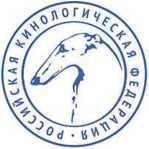 РОССИЙСКАЯ КИНОЛОГИЧЕСКАЯ ФЕДЕРАЦИЯ127106 Москва, а/я 28. РКФ; www.rkf.org.ru; rkf@rkf.org.ru;ДОГОВОР О СОВЛАДЕНИИ202 г.город 	Гражданин (ка) Ф.И.О.  	и гражданин (ка) Ф.И.О.  	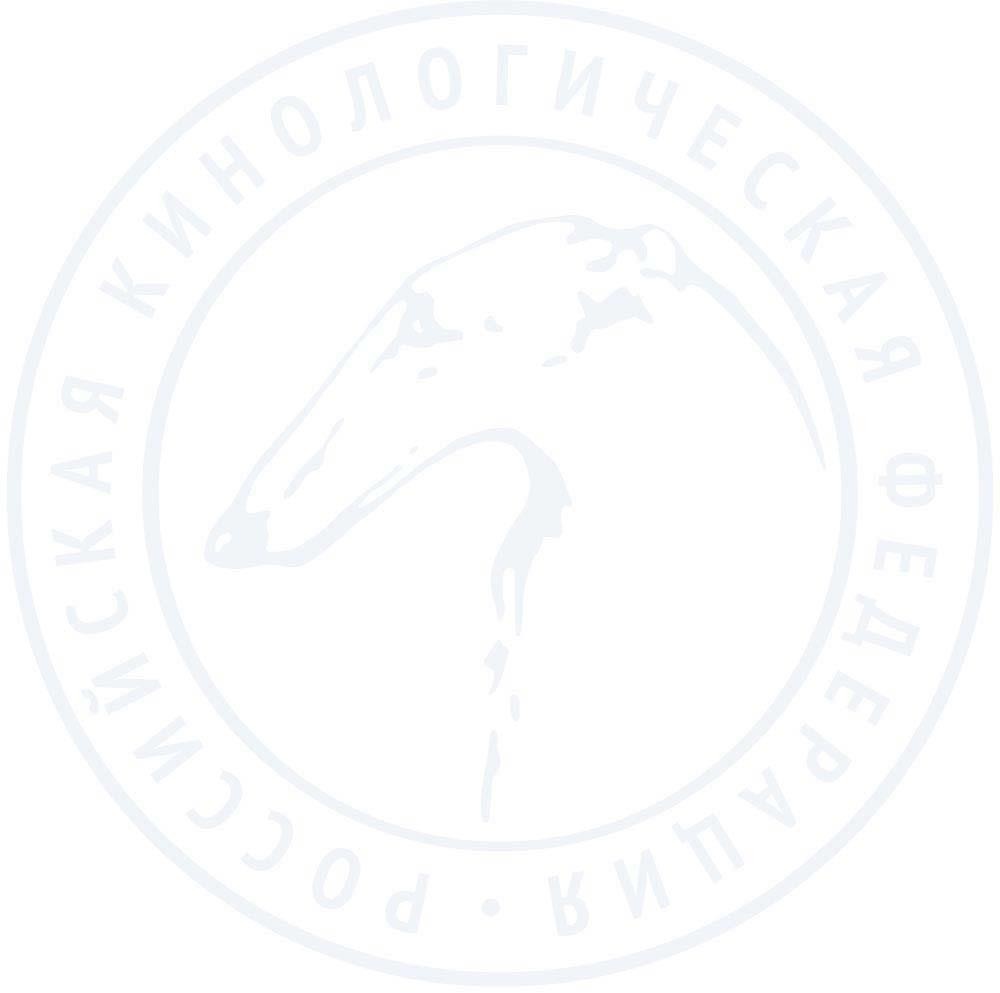 На основании п.1 ст.434 ГКРФ заключили настоящий договор о следующем:Стороны являются участниками совместной собственности собаки	Сообща владеют и пользуются общим имуществом.Настоящий договор не подлежит (подлежит) нотариальному удостоверению и не урегулированные им отношения будут определяться ГК РФ и Федеральными законами Российской Федерации.Все споры, возникающие по настоящему договору, разрешаются по согласованию сторон, при невозможности этого в установленном судебном порядке.Договор вступает в силу и становится обязательным для сторон с момента его подписания до «»202 г.Договор составлен в трех экземплярах- по одному для каждой из сторон и один экземпляр РКФ.Адреса и реквизиты сторон:ПОРОДАПОРОДАПОРОДАПОРОДАКЛИЧКАКЛИЧКАКЛИЧКАКЛИЧКАДАТА РОЖДЕНИЯКЛЕЙМО / MICROCHIPОКРАСПОЛСВИДЕТЕЛЬСТВО О ПРОИСХОЖДЕНИИ №СВИДЕТЕЛЬСТВО О ПРОИСХОЖДЕНИИ №СВИДЕТЕЛЬСТВО О ПРОИСХОЖДЕНИИ №СВИДЕТЕЛЬСТВО О ПРОИСХОЖДЕНИИ №2.Условия совладенияПостоянное местонахождение собаки:3. Потомки, полученные от вышеуказанной собаки, будут иметь название питомникакод клейма,	принадлежащие Ф.И.О. 	4. Особые условияФ.И.О.Ф.И.О.Место регистрации____________________________________ Место регистрации _______________________________________Моб. тел., E-mail: _______________________________________ Моб. тел., E-mail: ___________________________________________Подпись__________________________________________________  Подпись ______________________________________________________М.П. КО